"Об установлении требований к порядку разработки и принятия правовых актов о нормировании в сфере закупок товаров, работ, услуг для обеспечения муниципальных нужд администрации Гривенского сельского поселения Калининского района, содержанию указанных актов и обеспечению их исполнения"Во исполнение части 4 ст. 19 Федерального закона от 5 апреля 2013 г. N 44-ФЗ "О контрактной системе в сфере закупок товаров, работ, услуг для обеспечения государственных и муниципальных нужд", в соответствии с постановлением Правительства Российской Федерации от 18 мая 2015 г. N 476 "Об утверждении общих требований к порядку разработки и принятия правовых актов о нормировании в сфере закупок, содержанию указанных актов и обеспечению их исполнения", п о с т а н о в л я ю:1. Утвердить требования к порядку разработки и принятия правовых актов о нормировании в сфере закупок товаров, работ, услуг для обеспечения муниципальных нужд администрации Гривенского сельского поселения Калининского района, содержанию указанных актов и обеспечению их исполнения (прилагается).2. Признать утратившим силу постановление администрации Гривенского сельского поселения Калининского района от 29 февраля 2016 г. N69 "Об установлении требований к порядку разработки и принятия правовых актов о нормировании в сфере закупок товаров, работ, услуг для обеспечения муниципальных нужд администрации Гривенского сельского поселения Калининского района, содержанию указанных актов и обеспечению их исполнения".3. Общему отделу администрации Гривенского сельского поселения Калининского района (Юрьева Т.Н.) обнародовать настоящее постановление и разместить его на официальном сайте Гривенского сельского поселения Калининского района в информационно-телекоммуникационной сети «Интернет»4. Контроль за выполнением настоящего постановления оставляю за собой.5. Постановление вступает в силу после его официального обнародования.Глава Гривенскогосельского поселенияКалининского района                                                                                   Л.Г. Фикс                                                                                                       ПРИЛОЖЕНИЕ                                                                                                           УТВЕРЖДЕНЫ                                                                                 постановлением администрации                                                                                  Гривенского  сельского поселения                                                                                 Калининского  района                                                                                 от ____________№ ____ТРЕБОВАНИЯк порядку разработки и принятия правовых актов о нормировании в сфере закупок товаров, работ, услуг для обеспечения муниципальных нужд Гривенского  сельского поселения Калининского района, содержанию указанных актов и обеспечению их исполнения1. Настоящий документ определяет требования к порядку разработки и принятия, содержанию, обеспечению исполнения следующих правовых актов администрации Гривенского сельского поселения Калининского района (далее – Администрация), утверждающих:правила определения требований к закупаемым Администрацией и подведомственными ей казенными учреждениями отдельным видам товаров, работ, услуг (в том числе предельные цены товаров, работ, услуг);правила определения нормативных затрат на обеспечение функций Администрации (включая подведомственные казенные учреждения);нормативные затраты на обеспечение функций Администрации (включая подведомственные казенные учреждения;требования к отдельным видам товаров, работ, услуг (в том числе предельные цены товаров, работ, услуг), закупаемым Администрацией и подведомственными ей казенными учреждениями.2. Правовые акты, указанные в абзацах втором и третьем пункта 1 настоящего документа, разрабатываются в форме проектов постановлений Администрации.3. Правовые акты, указанные в абзацах четвертом и пятом пункта 1 настоящего документа, предусматривают право Администрации утверждать нормативы количества и (или) нормативы цены товаров, работ, услуг.4. Для проведения обсуждения в целях общественного контроля проектов правовых актов, указанных в пункте 1 настоящего документа, в соответствии с пунктом 5 общих требований к порядку разработки и принятия правовых актов о нормировании в сфере закупок, содержанию указанных актов и обеспечению их исполнения, утвержденных постановлением Правительства Российской Федерации от 18 мая 2015 г. № 476 «Об утверждении общих требований к порядку разработки и принятия правовых актов о нормировании в сфере закупок, содержанию указанных актов и обеспечению их исполнения» (далее соответственно – обсуждение в целях общественного контроля, общие требования), составители правовых актов размещают проекты указанных правовых актов и пояснительные записки к ним в установленном порядке в единой информационной системе в сфере закупок.5. Срок проведения обсуждения в целях общественного контроля не может быть менее 5 рабочих дней со дня размещения проектов правовых актов, указанных в пункте 1 настоящего документа, в единой информационной системе в сфере закупок.6. Администрация рассматривает предложения общественных объединений, юридических и физических лиц, поступившие в электронной или письменной форме в срок, установленный Администрацией, с учетом положений пункта 4 настоящего документа, в соответствии с законодательством Российской Федерации о порядке рассмотрения обращений граждан.7. Администрация не позднее 30 рабочих дней со дня истечения срока, указанного в пункте 5 настоящего документа, размещает в единой информационной системе в сфере закупок протокол обсуждения в целях общественного контроля, который должен содержать информацию об учете поступивших предложений общественных объединений, юридических и физических лиц и (или) обоснованную позицию Администрации о невозможности учета поступивших предложений.8. По результатам обсуждения в целях общественного контроля Администрация при необходимости принимает решение о внесении изменений в проекты правовых актов, указанных в пункте 1 настоящего документа.9. Администрация до 1 июня текущего финансового года принимает правовые акты, указанные в абзаце четвертом пункта 1 настоящего документа.При обосновании объекта и (или) объектов закупки учитываются изменения, внесенные в правовые акты, указанные в абзаце четвертом пункта 1 настоящего документа, до представления главным распорядителем бюджетных средств распределения бюджетных ассигнований в порядке, установленном Администрацией.10. Правовые акты, предусмотренные абзацем четвертым и пятым настоящего документа, пересматриваются Администрацией при необходимости. Пересмотр указанных правовых актов осуществляется Администрацией не позднее срока, установленного пунктом 9 настоящего документа.11. Администрация в течение 7 рабочих дней со дня принятия правовых актов, указанных в абзаце четвертом и пятом настоящего документа, размещает такие правовые акты в установленном порядке в единой информационной системе в сфере закупок.12. Внесение изменений в правовые акты, указанные в абзаце четвертом и пятом пункта 1 настоящего документа, осуществляется в порядке, установленном для их принятия.13. Администрация вправе предварительно обсудить проекты правовых актов, указанных в абзацах втором и пятом пункта 1 настоящего документа, на заседаниях общественных советов по принятию правовых актов о нормировании в сфере закупок при Администрации.14. Постановление Администрации, утверждающее правила определения требований к отдельным видам товаров, работ, услуг (в том числе предельные цены товаров, работ, услуг), закупаемым для обеспечения муниципальных нужд Гривенского  сельского поселения Калининского района, должно определять:а) порядок определения значений характеристик (свойств) отдельных видов товаров, работ, услуг (в том числе предельных цен товаров, работ, услуг), включенных в утвержденный Администрацией перечень отдельных видов товаров, работ, услуг;б) порядок отбора отдельных видов товаров, работ, услуг (в том числе предельных цен товаров, работ, услуг), закупаемых Администрацией и подведомственными казенными учреждениями (далее – ведомственный перечень);в) форму ведомственного перечня.15. Постановление Администрации, утверждающее правила определения нормативных затрат, должно определять:а) порядок расчета нормативных затрат, в том числе формулы расчета;б) обязанность Администрации определить порядок расчета нормативных затрат, для которых порядок расчета не определен Администрацией;в) требование об определении Администрацией нормативов количества и (или) цены товаров, работ, услуг, в том числе сгруппированных по должностям работников и (или) категориям должностей работников.16. Правовые акты Администрации, утверждающие требования к отдельным видам товаров, работ, услуг, закупаемым Администрацией и подведомственными ей казенными учреждениями, должны содержать следующие сведения:а) наименования заказчиков (подразделений заказчиков), в отношении которых устанавливаются требования к отдельным видам товаров, работ, услуг (в том числе предельные цены товаров, работ, услуг);б) перечень отдельных видов товаров, работ, услуг с указанием характеристик (свойств) и их значений.17. Администрация разрабатывает и утверждает индивидуальные, установленные для каждого работника, и (или) коллективные, установленные для нескольких работников, нормативы количества и (или) цены товаров, работ, услуг.18. Правовые акты Администрации, утверждающие нормативные затраты, должны определять:а) порядок расчета нормативных затрат, для которых правилами определения нормативных затрат не установлен порядок расчета;б) нормативы количества и (или) цены товаров, работ, услуг, в том числе сгруппированные по должностям работников и (или) категориям должностей работников.19. Правовые акты, указанные в подпункте «б» пункта 1 настоящего документа, могут устанавливать требования к отдельным видам товаров, работ, услуг, закупаемым одним или несколькими заказчиками, и (или) нормативные затраты на обеспечение функций Администрации и (или) подведомственных казенных учреждений.20. Требования к отдельным видам товаров, работ, услуг и нормативные затраты применяются для обоснования объекта и (или) объектов закупки соответствующего заказчика.Заместитель главы Гривенскогосельского поселения Калининского района                                            Е.В. Мовчан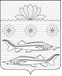 АДМИНИСТРАЦИЯ ГРИВЕНСКОГО СЕЛЬСКОГО ПОСЕЛЕНИЯ КАЛИНИНСКОГО РАЙОНААДМИНИСТРАЦИЯ ГРИВЕНСКОГО СЕЛЬСКОГО ПОСЕЛЕНИЯ КАЛИНИНСКОГО РАЙОНААДМИНИСТРАЦИЯ ГРИВЕНСКОГО СЕЛЬСКОГО ПОСЕЛЕНИЯ КАЛИНИНСКОГО РАЙОНААДМИНИСТРАЦИЯ ГРИВЕНСКОГО СЕЛЬСКОГО ПОСЕЛЕНИЯ КАЛИНИНСКОГО РАЙОНААДМИНИСТРАЦИЯ ГРИВЕНСКОГО СЕЛЬСКОГО ПОСЕЛЕНИЯ КАЛИНИНСКОГО РАЙОНААДМИНИСТРАЦИЯ ГРИВЕНСКОГО СЕЛЬСКОГО ПОСЕЛЕНИЯ КАЛИНИНСКОГО РАЙОНААДМИНИСТРАЦИЯ ГРИВЕНСКОГО СЕЛЬСКОГО ПОСЕЛЕНИЯ КАЛИНИНСКОГО РАЙОНАП Р О Е К ТП Р О Е К ТП Р О Е К ТП Р О Е К ТП Р О Е К ТП Р О Е К ТП Р О Е К ТПОСТАНОВЛЕНИЕПОСТАНОВЛЕНИЕПОСТАНОВЛЕНИЕПОСТАНОВЛЕНИЕПОСТАНОВЛЕНИЕПОСТАНОВЛЕНИЕПОСТАНОВЛЕНИЕот№станица Гривенскаястаница Гривенскаястаница Гривенскаястаница Гривенскаястаница Гривенскаястаница Гривенскаястаница Гривенская